窗体底端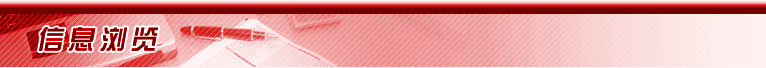 